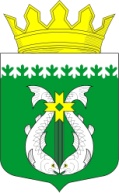 РЕСПУБЛИКА КАРЕЛИЯKARJALAN TAZAVALDUАДМИНИСТРАЦИЯСУОЯРВСКОГО МУНИЦИПАЛЬНОГО ОКРУГАSUOJÄRVEN PIIRIKUNNAN HALLINDOПОСТАНОВЛЕНИЕ12.04.2023                                                                                                      № 433Об утверждении Порядка установления и исполнения расходных обязательств муниципального округа, подлежащих исполнению за счет субвенций, субсидий, иных межбюджетных трансфертов из бюджета Республики КарелияВ соответствии со статьей 9 Бюджетного кодекса Российской Федерации, Постановлением Правительства Республики Карелия от 18.03.2008 № 60-П «Об утверждении Порядка установления и исполнения расходных обязательств муниципального образований, подлежащих исполнению за счет субвенций, субсидий, иных межбюджетных трансфертов из бюджета Республики Карелия», статьёй 2 Положения о бюджетном процессе в Суоярвском муниципальном округе, утвержденного Решением Совета депутатов Суоярвского муниципального округа № 23 от 11.11.2022 года, :1. Утвердить прилагаемый Порядок установления и исполнения расходных обязательств муниципального округа, подлежащих исполнению за счет субвенций, субсидий, иных межбюджетных трансфертов из бюджета Республики Карелия.2. Настоящее постановление вступает в силу с 1 января 2023 года.3. Контроль за исполнением настоящего Постановления возложить на заместителя Главы Л.А. Окрукову.Глава Суоярвского муниципального округа                                     Р.В. ПетровРазослать: Дело, финансовое управление, Л.А. Окрукова Администрации Суоярвского муниципального округа
от   .03.2023 года N ПОРЯДОКустановления и исполнения расходных обязательств муниципального округа, подлежащих исполнению за счет субвенций, субсидий, иных межбюджетных трансфертов из бюджета Республики Карелия1. Расходные обязательства муниципального округа, подлежащие исполнению за счет субвенций, субсидий, иных межбюджетных трансфертов из бюджета Республики Карелия (далее - расходные обязательства), устанавливаются постановлением администрации Суоярвского муниципального округа.Постановление Администрации Суоярвского муниципального округа об установлении расходных обязательств должно содержать:1) наименование устанавливаемого расходного обязательства;2) в случае если расходное обязательство носит срочный характер, срок, на который устанавливается расходное обязательство;3) наименование структурного подразделения Администрации Суоярвского муниципального округа (подведомственного учреждения), организующего исполнение расходного обязательства, устанавливающего порядок выполнения функций, оказания услуг физическим и (или) юридическим лицам; показатели, характеризующие объем и состав выполняемых функций, услуг, оказываемых физическим и (или) юридическим лицам;4) перечень муниципальных учреждений и иных некоммерческих организаций, выполняющих функции, оказывающих услуги физическим и юридическим лицам, связанные с исполнением расходного обязательства;5) перечень выполняемых функций, услуг, оказываемых физическим и (или) юридическим лицам, связанных с исполнением расходного обязательства;6) перечень категорий физических и (или) юридических лиц, являющихся потребителями соответствующих услуг;7) нормативы финансового обеспечения выполняемых функций, услуг, оказываемых физическим и (или) юридическим лицам по субвенциям;8) требования к отчетности о выполнении функций, оказании услуг и о расходовании субвенции, субсидии, иного межбюджетного трансферта;9) в случае превышения норматива, используемого в методике расчета субвенции, источники финансового обеспечения дополнительных расходов, необходимых для полного исполнения расходного обязательства.2. Исполнение расходных обязательств осуществляется в установленном в соответствии с бюджетным законодательством порядке исполнения бюджета по расходам.Сводная бюджетная роспись местного бюджета, лимиты бюджетных обязательств по исполнению расходов за счет соответствующей субвенции, субсидии, иного межбюджетного трансферта должны соответствовать бюджетным ассигнованиям, лимитам бюджетных обязательств, доведенных до Администрации Суоярвского муниципального округа в установленном порядке соответствующим главным распорядителем средств бюджета Республики Карелия.Администрация Суоярвского муниципального округа:1) обеспечивает распределение бюджетных ассигнований и лимитов бюджетных ассигнований между получателями средств местного бюджета, организациями, указанными в подпункте 4 пункта 1 настоящего Порядка (далее - получатели), в установленном бюджетным законодательством порядке;2) утверждает лимиты бюджетных обязательств на оказание услуг, включая лимиты на оплату муниципальных контрактов на поставку товаров, выполнение работ, оказание услуг, и социальное обеспечение населения, необходимых для обеспечения выполнения функций по переданным государственным полномочиям;3) осуществляет контроль за соблюдением получателями условий, установленных соглашениями с главными распорядителями средств бюджета Республики Карелия при предоставлении средств местного бюджета;4) определяет для каждого из получателей показатели, характеризующие объем и состав выполняемых функций, услуг, оказываемых физическим и (или) юридическим лицам;5) доводит до получателей нормативы финансового обеспечения функций, муниципальных услуг, оказываемых физическим и (или) юридическим лицам;6) обеспечивает представление в сроки, установленные соответствующим главным распорядителем средств бюджета Республики Карелия, отчетности об исполнении государственных полномочий, об использовании субвенций в соответствии с законом Республики Карелия о передаче соответствующих государственных полномочий и иными нормативными актами Республики Карелия, отчетности об исполнении субсидии, иного межбюджетного трансферта;8) осуществляет санкционирование оплаты денежных обязательств при осуществлении операций, связанных с использованием субвенций, на лицевых счетах получателей, открытых в территориальных органах Федерального казначейства.Получатель:1) обеспечивает выполнение функций, оказание муниципальных услуг физическим и (или) юридическим лицам в соответствующих сферах;2) составляет бюджетную смету;3) обеспечивает исполнение показателей, характеризующих объем и состав выполняемых функций, услуг, оказываемых физическим и (или) юридическим лицам;4) осуществляет подтверждение денежных обязательств и подтверждение исполнения денежных обязательств;5) осуществляет бюджетный учет расходования средств;6) осуществляет обособленный учет имущества, приобретаемого в муниципальную собственность за счет субвенций и передаваемого ему в оперативное управление;7) составляет и представляет главному распорядителю средств местного бюджета отчетность о выполнении функций, оказании услуг, о расходовании средств местных бюджетов в порядке и сроки, установленные муниципальным правовым актом об установлении расходных обязательств;8) обеспечивает результативность, целевой характер использования предусмотренных ему бюджетных ассигнований, несет ответственность в соответствии с законодательством.